R O M Â N I A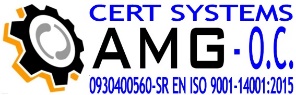 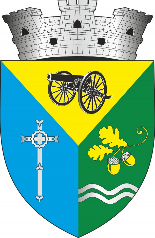 JUDEŢUL ILFOVPRIMĂRIA  ORAŞULUI CHITILAStr. Ion Olteanu, nr. 6, tel. 021.436.37.09; 021.436.37.11; fax 021.436.37.10www.primariachitila.ro; primar@primariachitila.roNr. _________/ _____________DOMNULE PRIMAR	Subsemnatul (a) _____________________________ CNP ____________________, cu domiciliul în oraşul Chitila, Judeţul Ilfov, Strada ________________________________, nr. ____, Bl. ___, Sc. ____, Ap. ____,Et. ___, Judeţul Ilfov, vă rog să-mi aprobaţi eliberarea unei adeverinţe din care să reiasă că, pe raza Localităţii oraş Chitila, nu există Liceu.	Aceasta îmi este necesară la ______________________________________________.INFORMARE PRELUCRARE DATE CU CARACTER PERSONALPolitica de confidenţialitateAvând în vedere noile reglementări cu privire la protecţia datelor cu caracter personal, introduse prin Regulamentul UE 679/2016, aplicabil în România începând cu 25 mai 2018, dorim să reconfirmăm angajamentul nostru pentru a procesa datele dumneavoastră personale în mod transparent, în scopul pentru care au fost furnizate şi cu respectarea tuturor drepturilor de care beneficiaţi, conform legii, în calitatea dumneavoastră de “persoană vizată”.          Am înţeles această declaraţie de consimţământ şi sunt de acord cu procesarea datelor mele personale în scopurile descrise în cererea iniţială.Menţionez ca această declaraţie de consimţământ a fost dată în mod voluntar.         Nume în clar şi Semnătură,		       				         Data,      __________________________			   		         ________________             